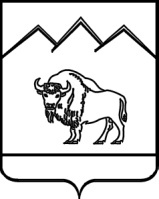 СОВЕТ ПЕРЕПРАВНЕНСКОГО СЕЛЬСКОГО ПОСЕЛЕНИЯМОСТОВСКОГО РАЙОНА   РЕШЕНИЕ   от   03.12.2015                                                                                        №55ст-ца ПереправнаяО передаче осуществления части полномочий по решению вопросов местного значения в области организации досуга и обеспечения услугами учреждений культуры жителей  Переправненского сельского поселения Руководствуясь пунктом 4 статьи 15 Федерального закона от 6 октября 2003 года  № 131-ФЗ «Об общих принципах организации местного самоуправления в Российской Федерации», Бюджетным кодексом Российской Федерации, Уставом	Переправненского сельского поселения, Совет Переправненского сельского поселения  р е ш и л:1.Администрации  Переправненского сельского поселения Мостовского района передать администрации муниципального образования Мостовский район Краснодарского края осуществление части своих полномочий по решению вопросов местного значения поселений в области организации досуга и обеспечения жителей  Переправненского сельского поселения услугами учреждений культуры путем заключения соглашения        2. Обнародовать настоящее решение в установленном порядке.3. Разместить  настоящее решение на официальном сайте администрации Переправненского сельского поселения в сети «Интернет».        4.Контроль за исполнением данного решения возложить на  комиссию по бюджету, финансам, экономики Совета Переправненского сельского поселения (Мухин).          5. Настоящее решение  вступает в силу со дня его обнародования.Глава Переправненскогосельского поселения                                                                              А.Е. КошмелюкЛИСТ СОГЛАСОВАНИЯпроекта решения Совета Переправненского сельского поселения Мостовского района третьего созыва  от________________ №______«О передаче осуществления части полномочий по решению вопросов местного значения в области организации досуга и обеспечения услугами учреждений культуры жителей  Переправненского сельского поселения»Проект внесен:Глава Переправненскогосельского поселения                                                                          А.Е.Кошмелюк                          Составитель проекта:Главный специалист администрации                                               С.И.Сергеев                                            Проект рассмотрен  на заседании комиссии по бюджету, финансам, налогам,банкам и экономикепротокол  от  «___»_________2015 № ___ 			             А.П.Мухин Проект согласован:Начальник общего отдела                                                       Л.Н.Кривомазова                                      